Слайд 1 «Домашние животные»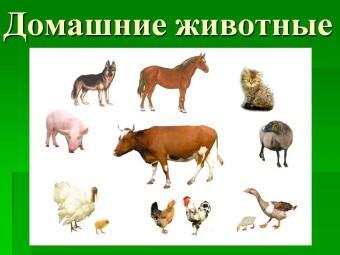 Воспитатель: -  Дети, посмотрите – «Кто это у нас в гостях?»Беседа о домашних животныхСлайд 2. «Корова»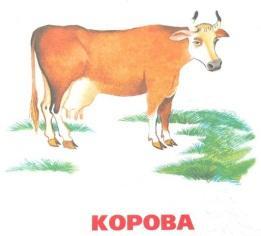 - Дети, кто это? (ответы детей)- Правильно это корова. А зовут мою корову Буренка.(Предложить детям повторить как зовут корову.-  Посмотрите, какая красивая моя корова! У нее есть голова. А что у нее на голове?- Правильно, дети, это рога.- А это что у коровы? (показывает на хвост). (Ответы детей)- Правильно, ребята, у коровы есть хвост!Обращаясь к ребёнку-(имя),Что есть у коровы?(дети отвечают, что у коровы есть рога и хвост).-А вы знаете, что корова нам даёт? (ответы детей)Правильно, дети корова даёт нам молоко, оно вкусное и полезное.А, вы знаете, что корова любит кушать? (ответы детей)Правильно, дети, корова ест траву!Коровушка, коровушкаБольшие рогаНа ребяток не мычиЛучше дай нам молока.В: - дети, вы знаете как корова мычит?(ответы детей)(Предложить детям послушать как мычит корова, потом предложить помычать им самим.)Слайд 3. «Собачка».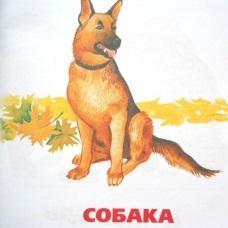 -Дети, кто это? (ответы детей)Правильно, собачка. А зовут мою собачку Дружок.-Дети как зовут мою собачку? (ответы детей)-Дети, а зачем во дворе собака Дружок? (ответы детей)-Собака сторожит мой дом, а я ее за это кормлю.-Как вы думаете, что любит есть Дружок? (ответы детей)-Дружок больше всего любит есть косточки.- когда собака на кого-то сердится, она лает. Вы знаете, как лает собака? (ответы детей)Предложить   всем полаять как Дружок.Слайд 4 «Кошка». 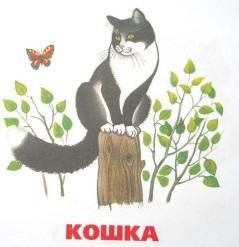 -Дети кто ещё к нам пришел?-Правильно это кошка. Знаете, как её зовут?-А зовут мою кошку Мурка.- Мурка очень любит, когда её гладят, тогда она поёт свою песенку.- Дети как кошка Мурка поёт свою песенку? (ответы детей.)- Знаете, что любит кушать кошка? (ответы детей)-Правильно, дети кошка любит молочко, которое даёт корова.-Вот я вам и рассказала какие животные живут у меня во дворе. Эти животные дома живут. Домашними их потому и зовут.-Давайте вместе скажем, как называют этих животных. (ответы детей)Физкультминутка-Ребята покажите, как скачут лошадки,как жуёт корова траву,как умывается кошка,как виляет хвостом собака. (Дети показывают движения животных).Воспитатель: - Ребята, а у меня есть еще картинки, давайте их посмотрим.Слайд5 «Кошка с котенком»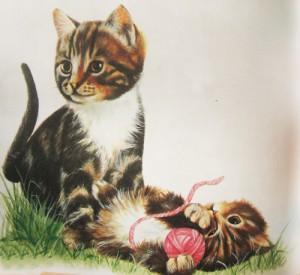 Воспитатель: - Какие животные изображены на каждой картинке?Дети: - (узнают и называют их)Воспитатель: - Ребята, а кто нарисован рядом с кошечкой?Воспитатель: - Правильно! Котёнок. Это её детеныш, обращает внимание детей на то, что кошка большая, котёнок маленький.Кошка большая, мяукает громко, протяжно: «Мяу-мяу-мяу», а котёнок?Дети: - (воспроизводят мяуканье кошки и котёнка)Говорит котёнку кошка,Подрасти ещё немножко, но не терпится малышке,Поиграть с ней в кошки-мышки.Слайд 6 «Собака со щенком»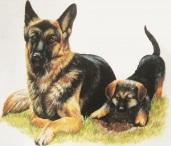 Воспитатель: - Посмотрите, а кто на этой картинке?Дети:Воспитатель: - Правильно! Собака! А кто рядом с нею? Это её детеныш – щенок.Воспитатель: - Кто же это?  Повторите: Собака со щенкомС днем рождения щеночки,мама всех целует в щёчки,А щенки хвосты задрав,Отвечают ей: «Гав! Гав!»Воспитатель: -  обращает внимание детей на то, что собака большая, а щенки маленькие, и собака лает громко: «Гав-Гав-Гав, а щенки?Дети: - (воспроизводят пение собаки и щенков - хором и индивидуально).Слайд 7 «Лошадь с жеребенком»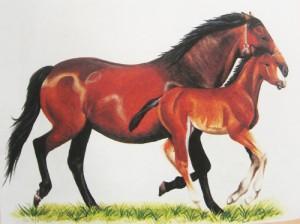 Воспитатель: - Посмотрите, а кто на этой картинке?Воспитатель: - Правильно! Лошадь! А кто рядом с ней? Это её детеныш-жеребёнок.Воспитатель: - Кто же это? Повторите: Лошадь с жеребёнком.                                  Воспитатель обращает внимание детей на то, что лошадь большая, жеребёнок маленький, и лошадь кричит громко: « Иго-го!», а жеребёнок?Дети: - (воспроизводят пение лошади и жеребенка хором и индивидуально).Воспитатель ввозит в групповую комнату большую игрушечную машину, в кузове, которой находятся игрушки: кошка, лошадь, собака, корова, и их детёныши). Дети рассматривают игрушки и играют с ними.Воспитатель: - А теперь давайте посадим котёнка, щенка и жеребёнка к их мамам.Воспитатель: - Кто котёнка нежно любит?                            Кто напоит молоком?                            Ну конечно мама!Дети: - (хоровые ответы детей)Воспитатель: - Кто щеночка приголубит?                            Ну конечно мама!Дети: - (хоровые ответы детей)Воспитатель: - Кто от ветра Жеребёнка защитит?                            Поругает и простит?                            Ну конечно мама!Дети: - (хоровые ответы детей).Воспитатель: - А сейчас у нас игра, я буду мама – кошка, а вы мои маленькие котята.Дети: - (играют, бегают)(Кошка их позвала, котята подбегают к ней)-Пока мы с вами играли, все мамы домашних животных потеряли свои детенышей, мамы переживают и просят нас им помочь.Проводится Дид/игра «Найди детеныша»-Ребята, а вы любите играть? (Ответы детей) -Вот и сейчас животные предлагают вам поиграть в игру прятки. (дети внимательно смотрят и запоминают всех, кого они видят. Затем дети отворачиваются, и воспитатель убирает одну фигурку животного.-Кто из животных спрятался от вас? (ответы детей).Слайд 8 «Домашние животные и их детеныши».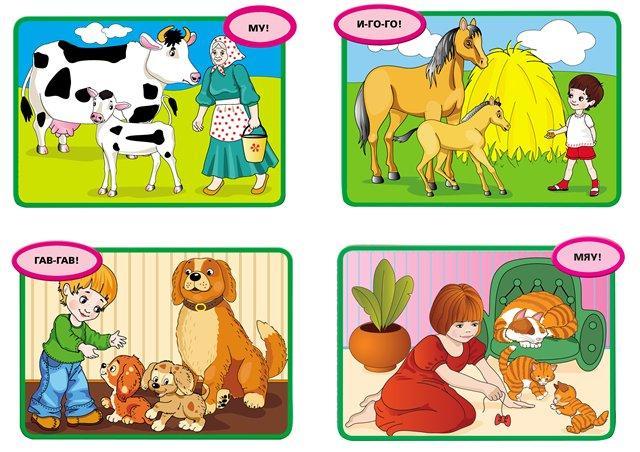 Рефлексия: Воспитатель: Ребята вот мы с вами поиграли, побеседовали. А сейчас давайте вспомним, о чем мы сегодня вели с вами разговор. - Кто сегодня к нам приходил в гости?-Что едят эти животные?-Где они живут?